АНКЕТА ПОДБОРАсамоходных грузовых тележек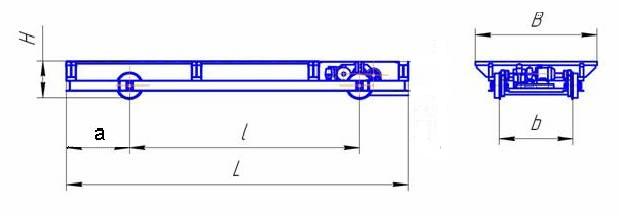 Дата заполнения опросного листа:     « _______ » ___________________________ 20 __ годаКЛИЕНТ (Полное название, Адрес): Контактное лицо (Должность, Ф.И.О., Тел., Факс, Email):Применение для …Размер max груза (ДхШхВ), ммГабаритные размеры тележки, ммLHГабаритные размеры тележки, ммBаГабаритные размеры тележки, ммlbГрузоподъемность, тТип тележки (выбрать)ЗакрытаяОткрытаяЗакрытаяОткрытаяЗакрытаяОткрытаяЗакрытаяОткрытаяТип рельсаВысота верха рельса от пола, ммСкорость передвижения, м/минПриводТросовыйБез приводаТросовыйБез приводаТросовыйБез приводаТросовыйБез приводаРасположение привода На уровне полаВ приямкеНа уровне полаВ приямкеНа уровне полаВ приямкеНа уровне полаВ приямкеСпособ управления тележкойСтационарный пультДистанционный пультСтационарный пультДистанционный пультСтационарный пультДистанционный пультСтационарный пультДистанционный пультТемпература среды, С0Режим работы1 – сменный2 – сменный3 - сменный1 – сменный2 – сменный3 - сменный1 – сменный2 – сменный3 - сменный1 – сменный2 – сменный3 - сменныйИсполнение приводаОбычноеПожаро/взрывобезопасноеОбычноеПожаро/взрывобезопасноеОбычноеПожаро/взрывобезопасноеОбычноеПожаро/взрывобезопасноеПокрытие Грунт + эмальГрунтНе окрашеннаяГрунт + эмальГрунтНе окрашеннаяГрунт + эмальГрунтНе окрашеннаяГрунт + эмальГрунтНе окрашеннаяЦвет окраскиДополнительные опции